土、日の休みが消え。夏休みが消え。冬休みが消え。友達が遊んでいるときに練習してた。だから今がある。（ダルビッシュ有　野球）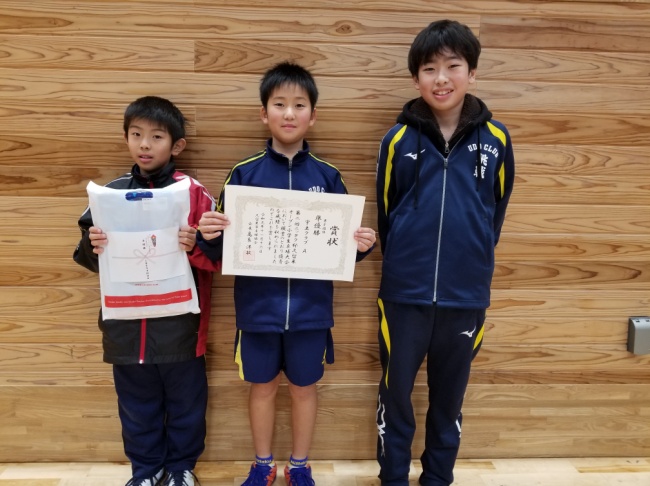 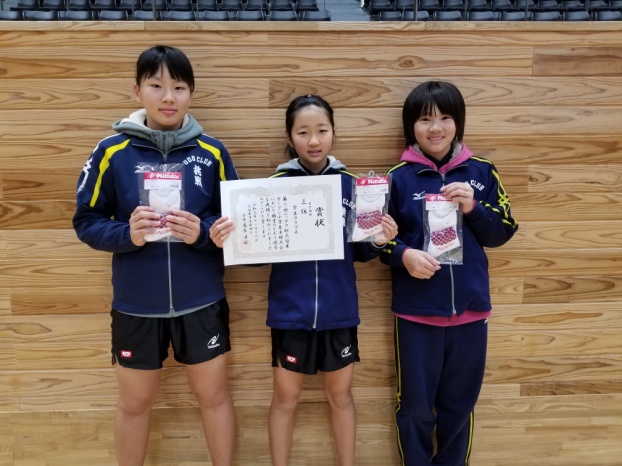 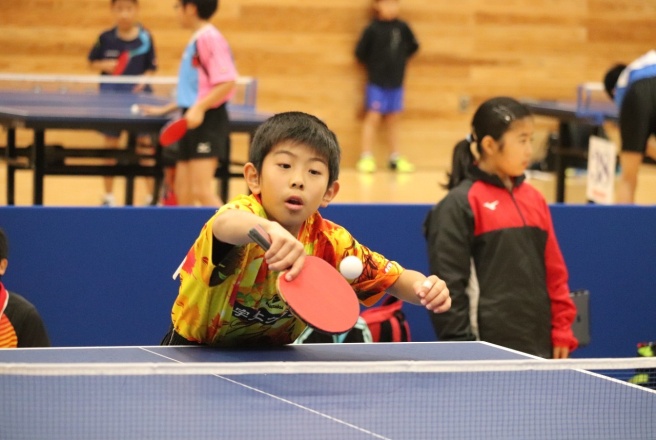 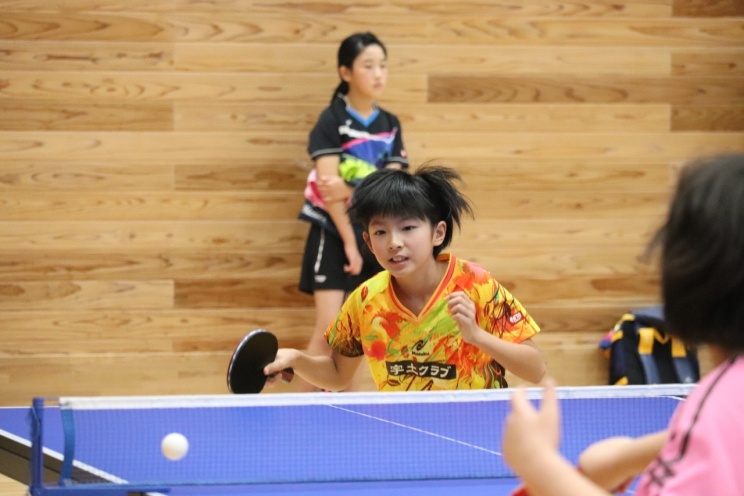 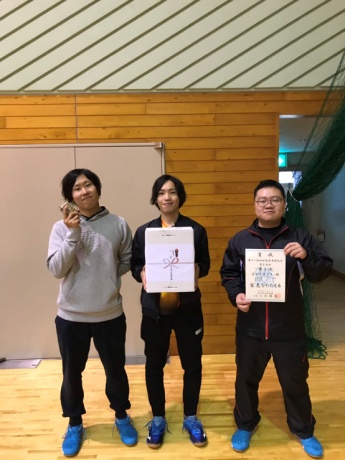 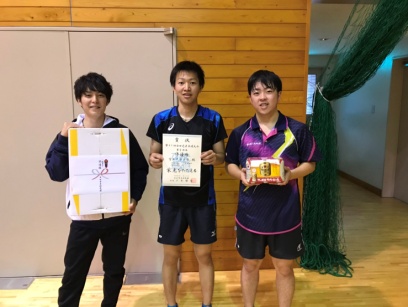 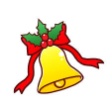 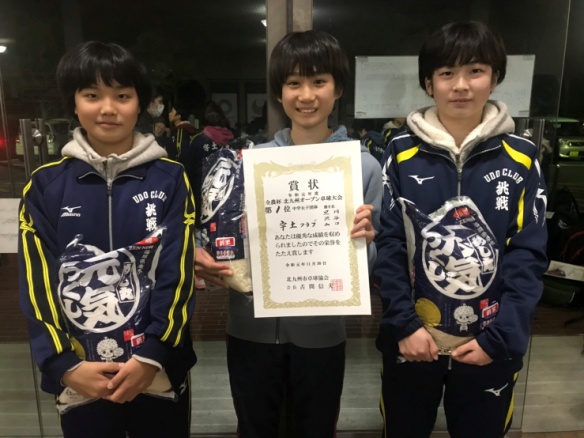 